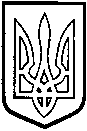 УКРАЇНАТОМАШПІЛЬСЬКА РАЙОННА РАДАВІННИЦЬКОЇ  ОБЛАСТІРІШЕННЯ №326від 5 грудня 2017 року                                                            22 сесія 7 скликанняПро звіт голови районної ради про діяльність в 2017 році	Відповідно до пункту 17 частини 6 статті 55 Закону України «Про місцеве самоврядування в Україні», заслухавши та обговоривши звіт голови районної ради Коритчука Д.І. про діяльність в 2017 році, районна рада ВИРІШИЛА:Звіт голови районної ради Коритчука Д.І. про діяльність в 2017 році взяти до відома.Голова районної ради 					Д.КоритчукШановні депутати та запрошені!У відповідності до вимог статті 55 Закону України «Про місцеве самоврядування в Україні» дозвольте прозвітувати про свою діяльність у 2017 році.Перш за все хочу сказити, що робота районної ради, як самоврядного органу, в звітному періоді була публічною, демократичною та прозорою. Робота ради базувалася на принципах законності, демократичності, колегіальності.СЕСІЙНА ДІЯЛЬНІСТЬОсновною формою депутатської діяльності є пленарні засідання. Сесійна діяльність районної ради відбувалась згідно із затвердженим регламентом районної ради 7 скликання. Рішення приймались за результатами обговорення шляхом відкритого поіменного голосування. За звітний період проведено 9 сесій районної ради, з них 6 позачергових на яких ухвалено 127 рішень.В тому числі:з питань соціально – економічного, культурного розвитку, бюджету і фінансів – 15;з питань виконання та затвердження районних програм, внесення змін до кошторисів районних програм – 13; з питань АПК, земельних відносин – 32;з питань регламенту, депутатської діяльності, етики та виконання рішень районної ради – 8;з питань комунальної власності - 49;з питань соціального захисту – 10.Серед найактуальніших були розглянуті такі питання:-	Про звіт голови районної державної адміністрації про здійснення делегованих районною радою повноважень.-	Про стан законності, боротьби із злочинністю, охорони громадського порядку на території Томашпільського району.-	Про роботу районного комунального підприємства «Редакція газети і радіомовлення «Томашпільський вісник».-	Про роботу Територіального центру соціального обслуговування (надання соціальних послуг) Томашпільського району.Дорадчим органом ради є Президія, яка затверджена рішенням районної ради у складі 11 осіб та діє у відповідності до затвердженого Положення. Протягом вказаного періоду відбулося 8 засідань Президії районної ради, на яких розглядалися питання порядку денного, організації та проведення сесій. Президією також було вивчено і рекомендовано для внесення в порядок денний сесій ряд проектів рішень з невідкладних питань, поданих депутатами районної ради та керівництвом районної державної адміністрації. Виконавчим апаратом районної ради проведено аналіз активності депутатів районної ради в роботі під час пленарних засідань та участі в роботі постійних комісій. Ця інформація міститься в розданих вам звітах. Відвідування депутатами пленарних засідань районної радиу 2017 роціДепутатська фракція “Політична партія Блок Петра Порошенка «Солідарність»”Депутатська фракція “ВО «Батьківщина»”Депутатська фракція “Радикальна партія Олега Ляшка”Депутатська фракція “Політична партія «Опозиційний блок»”Депутатська фракція “Аграрна партія України”Позафракційні депутатиІнформаціяпро засідання президії районної радиРОБОТА ПОСТІЙНИХ КОМІСІЙ РАЙОННОЇ РАДИ7 СКЛИКАННЯЗ початку скликання в районній раді обрані і працюють 5 постійних комісій, які у звітному періоді провели 61 засідання, розглянули 241 питання, з них 212 внесено на розгляд сесії районної ради. Одразу хочу зазначити, що активну участь в роботі всіх постійних комісій беруть представники районної державної адміністрації, практично всі важливі питання обговорюються з відповідними структурними підрозділами виконавчої влади.  Аналіз роботи постійних комісій районної ради 7 скликанняу 2017 роціЗа звітній період проведено 5 спільних засідань постійних комісій районної ради. На початку року активно вирішувалось питання передачі майна зі спільної власності територіальних громад району до комунальної власності об’єднаних громад. Для вирішення цих питань чотири рази скликались спільні засідання комісій з питань комунальної власності та з соціально-гуманітарних питань. Також відбулося одне засідання комісії з питань агропромислового розвитку спільно з комісією з питань регламенту на якому розглянуто звернення спілки воїнів-інтернаціоналістів. Найбільш активною у звітному періоді була постійна комісія районної ради з питань бюджету (голова комісії Кісь С.М.). Всього проведено 25 засідань на яких розглянули 97 питання. Зокрема постійна комісія з питань бюджету працювала у тісній співпраці з фінансовим управлінням райдержадміністрації. В обговоренні бюджетних питань активно брали участь керівники комунальних установ. Всі рішення приймалися оперативно та якісно, що створило умови вчасного фінансування всіх бюджетних галузей та установ в межах наявних можливостей. Інформаціяпро засідання постійної комісії районної ради з питань бюджету, роботи промисловості, транспорту, зв’язку, енергозбереження, розвитку малого і середнього підприємництва, регуляторної політики (від початку скликання)Не менш активна комісія з питань регулювання комунальної власності (голова комісії Гаврилюк В.А.) Всього проведено 18 засідань та розглянуто 59 питань. Члени комісії всебічно підходила до вивчення питань, які стосувалися комунального майна. В окремих випадках голова комісії Гаврилюк В.А. виїжджав на місце для обстеження майна, як це було із прийняттям до комунальної власності району колишньої Рожнятівської психлікарні, також він брав активну участь в роботі комісії з приймання-передачі об’єктів до комунальної власності Томашпільської і Вапнярської об’єднаних громад.Інформаціяпро засідання постійної комісії районної ради з питань комунальної власності, комплексного розвитку та благоустрою населених пунктів, охорони довкілля, будівництва і приватизації (від початку скликання)Члени постійної комісії з соціально - гуманітарних питань, питань охорони здоров’я, розвитку молодіжної політики та спорту, роботи з ветеранами, учасниками антитерористичної операції (голова комісії Затирка В.І.) були активними, відповідальними і небайдужими до всього, що відбувається в територіальних громадах району, а тому важливі питання обговорювалися та приймалися на засіданнях. Відповідно до плану роботи на комісії заслухано питання:Про соціальний захист учасників АТО, членів їх родин та тимчасово переселених громадян.Про роботу закладів культури, що є об’єктами спільної власності територіальних громад Томашпільського району Про організацію літнього відпочинку та оздоровлення учнів району.Про стан реформування первинної ланки охорони здоров’я в районі.Крім того, дискусійно обговорювались на засіданнях комісії питання, що стосувались передачі Вапнярської амбулаторії загальної практики сімейної медицини до комунальної власності Вапнярської селищної об’єднаної територіальної громади та передачі медичного майна та обладнання із спільної власності територіальних громад району до комунальної власності Томашпільської селищної об’єднаної територіальної громади.З метою створення в районі оптимальної мережі загальноосвітніх навчальних закладів, реальності врахування освітніх запитів територіальних громад, забезпечення ефективного використання фінансових, матеріально-технічних ресурсів на засіданні постійної комісії розглядались питання щодо реорганізації Вилянської, Пилипи-Борівської, Стінянської загальноосвітніх шкіл І-ІІІ ступенів та НВК Вербівської ЗОШ І-ІІ ступенів ДНЗ. Рішення про реорганізацію Вилянської та Вербівської шкіл розглянуто та затверджено на сесії районної ради.За погодженням постійної комісії на розгляд сесії винесено ряд галузевих програм, що стосуються охорони здоров’я, соціального захисту, зокрема, забезпечення житлом дітей-сиріт, дітей, позбавлених батьківського піклування, а також національно-патріотичного виховання дітей та молоді.В районі призначаються та виплачуються стипендій райдержадміністрації та районної ради кращим учням загальноосвітніх шкіл. За звітній період постійна комісія погодила виплату цих стипендії тридцяти учням.Інформаціяпро засідання постійної комісії районної ради з соціально - гуманітарних питань, питань охорони здоров’я, розвитку молодіжної політики та спорту, роботи з ветеранами, учасниками антитерористичної операції (від початку скликання)На контролі постійної комісії з питань регламенту, депутатської діяльності і етики, гласності, адміністративно-територіального устрою, взаємодії з органами місцевого самоврядування, зміцнення законності і правопорядку, охорони прав людини (голова комісії Ставнійчук В.А.) перебуває реалізація заходів Єдиної комплексної правоохоронної програми, програми поліпшення техногенної та пожежної безпеки населених пунктів та об’єктів усіх форм власності. Комісія розглядала питання винесення на розгляд сесії районної ради депутатських запитів та звернень.Інформаціяпро засідання постійної комісії районної з питань регламенту, депутатської діяльності і етики, гласності, адміністративно-територіального устрою, взаємодії з органами місцевого самоврядування, зміцнення законності і правопорядку, охорони прав людини (від початку скликання)Депутати, члени постійної комісії з питань агропромислового комплексу, регулювання земельних ресурсів, реформування земельних відносин, розвитку особистих підсобних господарств (голова Милимуха В.М.) розглядали питання: - Про хід реорганізації державних інспекцій Томашпільського району.- Про фінансове та ресурсне забезпечення  на період весняно-посівної кампанії на 2017 рік фермерських господарств району.- Про стан використання земель сільськогосподарського призначення та водного фонду Томашпільського району.- Про роботу ДП «Томашпільський агроліс» та контроль за незаконною вирубкою лісонасаджень в районі.- Про створення, розвиток та стан великотоварних підприємств молочної та м’ясної галузі, а також міні-ферм в особистих селянських господарствах району.- Про використання земель запасу та резерву в Томашпільському районі.- Про розвиток сільськогосподарської кооперації в Томашпільському районі. Також погоджували затвердження технічної документації із нормативної грошової оцінки земельних ділянок за межами населеного пункту в тому числі для проведення аукціонів, виділення земельних ділянок бійцям АТО, учасникам бойових дій та інші.Інформаціяпро засідання постійної комісії районної ради з питань агропромислового комплексу, регулювання земельних ресурсів, реформування земельних відносин, розвитку особистих підсобних господарств (від початку скликання)РОБОТА КООРДИНАЦІЙНОЇ РАДИВ поточному році відбулось 4 засідання координаційної ради з питань місцевого самоврядування при голові районної ради. Розглянуто ряд питань пов’язаних з завданнями місцевих органів влади щодо збереження сільських закладів культури, благоустроєм, озелененням, забезпеченням чистоти і порядку в населених пунктах району.На спільному засіданні колегії райдержадміністрації та координаційної ради з питань місцевого самоврядування обговорювалось питання про організацію спортивно-масової роботи на території району.Також члени координаційної ради заслухали та обговорили питання про сприяння збільшенню валового виробництва сільськогосподарської продукції через створення сільськогосподарських кооперативів.Голова районної ради приймав активну участь в роботі Координаційної ради з питань місцевого самоврядування при голові обласної ради. В поточному раці я інформував вас про результати участі у виїзних засіданнях які відбулись:- у Верховній Раді України по питаннях децентралізації та організації влади на рівні районів;- у Вінницькому районні щодо роботи полігону твердих побутових відходів;- у Муркуриловецькому районі щодо ознайомлення з роботою сміттєсортувальної лінії. В жовтні місяці, з метою обміну досвідом щодо об’єднання територіальних громад, відбулась поїздка делегації Вінницької області на Хмельниччину де голів районних рад ознайомили з досягненнями окремих об’єднаних громад.БЮДЖЕТ, ФІНАНСУВАННЯ ГАЛУЗЕЙОднією з основних функцій районної ради є прийняття збалансованого районного бюджету та здійснення заходів з його виконання.На 12 сесії районної ради 23 грудня 2016 року ми з вами затвердили доходи районного бюджету на 2017 рік в сумі 281 265 662 грн. Разом з тим бюджетна децентралізація внесла свої корективи тому вже через місяць 26 січня 2017 року на 13 сесії були внесені зміни і зменшено кошторис загалом на 17 681 835 грн. Хочу більш детальніше проінформувати вас про це. За оперативною інформацією станом на 01.11.2017 року в порівнянні з фактичними надходженнями відповідного періоду минулого року надходження власних доходів до районного бюджету в абсолютній сумі зменшились на 17 675 913 грн., або на 50,9 % фактично власні надходження районного бюджету зменшились у двічі. Ці кошти стали частиною доходів об’єднаних громадЗа оперативними даними з районного бюджету, до проведення процесу об’єднання Томашпільської територіальної громади, витрачалась кошти на утримання:- комунальної установи „Томашпільська районна дитячо-юнацька спортивна школа”  у сумі 723 225,98 грн.;- комунальний заклад „Будинок дитячої творчості” у сумі 1 011 486,11 грн.;- НВК Томашпільської ЗОШ І-ІІІ ступенів гімназії, Раківської ЗОШ І-ІІ ступенів, Нетребівської ЗОШ І-ІІ ступенів у загальній сумі 8 087 210,36 грн. в т.ч. освітня субвенція – 5 848 909,93 грн., додаткова дотація – 755 659,23 грн.; інша субвенція – 1 482 641,20 грн.- комунальної установи „Томашпільський районний медичний центр первинної-медико санітарної допомоги” у загальній сумі 1 313 312,09 грн. в т.ч. медична субвенція – 1 074 057,09 грн., додаткова дотація – 142 755 грн., інша субвенція – 96 500 грн.Відповідно до оперативних даних, кошти на утримання установ, які залишилися на фінансуванні районного бюджету  в результаті передачі об’єктів до об’єднаних громад у загальній сумі 1 958 832 грн., а саме:- бібліотеки – 490 560 грн.;- районний будинок культури – 610 780 грн.;- музична школа – 857 492 грн.;Реформа децентралізації це не лише передача фінансового ресурсу та повноважень громадам, а й відповідальність за утримання бюджетних установ та закладів, що розміщені на їх території та обслуговують населення переважно цих громад. Враховуючи таке суттєве зменшення власних надходжень доходів до районного бюджету виникла загроза недофінансування наших комунальних закладів, тому ми пройшли непростий шлях передачі таких об’єктів до комунальної власності об’єднаних громад, про що я скажу трохи згодом.Протягом поточного року ми все ж намагалися в межах своїх фінансових можливостей фінансувати всі бюджетні галузі району. І ви пам’ятаєте, що на початку року за рахунок розподілу вільних залишків (8 070 581 грн.) ми додатково профінансували галузі:- освіти - на 4 583 149 грн. (в т.ч. 3 423 149 грн. - для забезпечення та в повному обсязі виплати заробітної плати обслуговуючому персоналу шкіл, оплати енергоносіїв, додержання санітарних правил та норм облаштування, утримання загальноосвітніх навчальних закладів, забезпечення зміцнення матеріально-технічної бази шкіл, організації безпечного, регулярного і безоплатного перевезення учнів загальноосвітніх навчальних закладів, недопущення зриву опалювального сезону; 1 160 000 грн. - на закупівлю двох шкільних автобусів, з метою забезпечення організації безпечного, регулярного та безоплатного перевезення учнів).- медицини - 1 775 980 грн.- соціального захисту - 31 000 грн.(з них: 16 000 грн. – громадянам, які опинилися в дуже складних життєвих обставинах та на лікування; 15 000 грн. - для фінансової підтримки громадської організації „Районна рада ветеранів”)- засоби масової інформації - 250 000 грн. ( районному комунальному підприємству „Редакція газети і радіомовлення „ Томашпільський вісник””,  для безперебійного видавництва газети та забезпечення ефірного радіомовлення).- спорту – 26 600 грн. для виплати заробітної плати.- державне управління – 193 370  грн.91 000 грн. - районній раді, для надання фінансової підтримки комунальному підприємству «Госпрозрахункове проектно-виробниче архітектурно-планувальне бюро Томашпільського району» .200 000 грн. - обласному бюджету для надання пільгових довгострокових кредитів індивідуальним забудовникам району відповідно до розробленої Регіональної програми „Власний дім”.82 076 грн. – резервний фонд. 122 406 грн. - районній раді, для реалізації проекту  Європейського Союзу „Підтримка політики регіонального розвитку в Україні”  з проектом „Розвиток можливостей кооперативу для захисту правових та економічних інтересів особистих селянських господарств, також розширення асортименту молочної продукції для соціальної сфери Томашпільського району” за умовами: безповоротна фінансова допомога на співфінансування заходів проекту.715 000 грн. – „Субвенція з місцевого бюджету державному бюджету на виконання програм соціально-економічного та культурного розвитку регіонів” (Томашпільському районному військовому комісаріату – 50 000 грн.; Томашпільському районному сектору управління Державної служби України з надзвичайних ситуацій у Вінницькій області - 100 000 грн.; управлінню праці та соціального захисту населення райдержадміністрації - 35 000 грн.; фінансовому управлінню райдержадміністрації - 65 000 грн.; районній державній адміністрації - 165 000 грн.; Центру надання адміністративних послуг – 200 000 грн.; Ямпільському міжрайонному відділу Управління Служби безпеки України у Вінницькій області - 100 000 грн.).Попри всі складнощі бюджетна ситуація залишається стабільною та контрольованою, ми не допустили виникнення заборгованості по заробітній платі та іншим захищеним статтям.УПРАВЛІННЯ КОМУНАЛЬНОЮ ВЛАСНІСТЮОднією з основних функцій районної ради є управління об’єктами та майном, що належить до спільної власності територіальних громад району. На сесіях районної ради у звітному періоді розглядались всі питання, що належать до цього спектру. Це питання передачі-приймання майна між комунальною власністю обласного, районного рівня та комунальною власністю громад, питання орендних відносин, закріплення комунального майна на праві оперативного управління чи господарського відання за комунальними установами, списання майна, ліквідації чи реорганізації установ, і закладів, призначення і звільнення керівників.У зв’язку з процесами реформи децентралізації, створення в районі об’єднаних громад, у зв’язку з фінансовою децентралізацією ми з вами пройшли непростий шлях по передачі значної частини об’єктів спільної власності територіальних громад району до комунальної власності Вапнярської та Томашпільської об’єднаних громад. Всі рішення, які приймались в продуктивних дискусіях були виваженими та об’єктивними.  Хочу повідомити, що в поточному році були передані до комунальної власності Вапнярської об’єднаної територіальної громади – три загальноосвітні школи, дитяча музична школа, до кінця року планується завершення процедури передачі Вапнярської амбулаторії загальної практики сімейної медицини і двох ФАПів. До комунальної власності Томашпільської об’єднаної територіальної громади - три загальноосвітні школи, Будинок дитячої творчості, дитячо-юнацьку спортивну школу об’єкти медицини – Томашпільську амбулаторію загальної практики сімейної медицини №1, три ФАПи, будівлю адмінкорпусу (колишня стоматологія).  До кінця року планується завершити процедури передачі Томашпільської музичної школи.До районної комунальної власності із комунальної власності області було прийнято майно комунального закладу «Вінницький обласний наркологічний диспансер «Соціотерапія»» - це приміщення та майно колишньої Рожнятівської психлікарні. З метою збереження, раціонального використання ми виготовили на цей об’єкт всю технічну документацію, зробили незалежну оцінку, зареєстрували земельну ділянку та надали дозвіл балансоутримувача передати частину приміщень в оренду. Відповідно до вимог законодавства було відібрано орендаря який щомісячно сплачує за оренду 1077 грн.Крім того, у зв’язку з ліквідацією РТМО, районній раді було передано право стати засновником комунального підприємства «Томашпільська міжлікарняна аптека». Управління цим підприємством перейшло до районної ради. Хочу повідомити, що за результатами роботи за 11 місяців поточного року дане підприємство прозвітувало про отримання чистого прибутку в сумі 95 тис.грн. Відповідно до рішення районної ради про розподіл чистого прибутку 20 відсотків цієї суми сплачено до районного бюджету, залишок залишається підприємству, але розподіл цих коштів здійснюється, відповідно статуту підприємства, лише за згодою власника тому ми винесемо і розглянемо на сесії питання про те, на які цілі будуть направлені кошти прибутку.Вперше було застосовано на практиці Порядок призначення і звільнення з посад керівників підприємств, установ, закладів, організацій – об`єктів спільної власності територіальних громад Томашпільського району. Цілком прозоро на конкурсній основі проведено процедуру відбору кандидатури на посаду головного лікаря комунальної установи «Районний медичний центр первинної медико-санітарної допомоги». Ми створили конкурсну комісію, оголосили конкурс, провели процедуру співбесіди та виносимо на сьогоднішню сесію питання про призначення головного лікаря. ЗАТВЕРДЖЕННЯ ТА ЗДІЙСНЕННЯ КОНТРОЛЮ ЗА РАЙОННОЮ ПРОГРАМОЮ ЕКОНОМІЧНОГО ТА СОЦІАЛЬНОГО РОЗВИТКУ, ЦІЛЬОВИМИ ПРОГРАМАМИОдним із ключових напрямів роботи районної ради є ухвалення і здійснення контролю за виконанням програмних документів, які визначають розвиток району. Цей напрямок роботи здійснюється в тісній співпраці із районною державною адміністрацією, частина програм виконується різними підрозділами виконавчої влади. Ми налагодили чітку взаємодію в цьому аспекті роботи.На контролі районної ради знаходяться 39 програм, які діяли в 2017 році. Частина з них була прийнята в цьому році і прийшла на зміну тим, що вже завершились.Так, згідно інформацій, поданих головними виконавцями програм, в 2017 році фінансувались 21 районна програма з 39 діючих, що становить майже 54% загальної кількості.За оперативними даними станом на 01.11.2017 року загальна сума фінансування програм, що діяли в 2017 році, з різних джерел (районний бюджет, сільські, селищні бюджети, кошти залучені через участь в конкурсах тощо) склала 15 484 075 грн. Найбільша доля фінансування припадає на Програму економічного і соціального розвитку району на 2017 рік це біля 6,5 млн.грн. Серед галузей найбільше коштів виділялося на фінансування районних програм у сфері охорони здоров’я - це «Комплексна програма розвитку первинної медико–санітарної допомоги в Томашпільському районі на 2016- 2020 роки», «Комплексна Програма розвитку комунальної установи «Томашпільська центральна районна лікарня» на 2016-2020 роки», та районна програма «Майбутнє Томашпільщини в збереженні здоров’я громадян» на 2016-2020 роки загалом з районного бюджету ці програми профінансовано на 3 661 095.53 грн., а також програми розвитку освіти Томашпільського району на 2013–2017 роки 1 млн. грн.Пріоритетними є також програми в галузі культури та спорту, реконструкції та відновлення доріг.ЗАЛУЧЕННЯ ІНВЕСТИЦІЙ УЧАСТЬ У КОНКУРСАХЗалучення інвестицій в розвиток територіальної громади є одним з пріоритетних напрямків діяльності органів місцевого самоврядування. Це дає змогу вирішувати питання розвитку інфраструктури, покращення надання послуг, створення умов для розвитку бізнесу на території громад.Серед інструментів найефективнішими є участь територіальних громад у різноманітних конкурсах, грантових програмах, метою яких є надання фінансової підтримки в реалізації тих чи інших проектів на умовах співфінансування чи дольової участі.У конкурсному відборі інвестиційних проектів, які можуть реалізовуватися у 2017 році за рахунок державного фонду регіонального розвитку у Вінницькій області прийняла участь районна рада. За результатами засідання комісії з оцінки та забезпечення відбору інвестиційних проектів за рахунок коштів державного фонду регіонального розвитку у 2017 році рекомендовано до фінансування та реалізації проект «Створення умов для захисту правових і економічних інтересів особистих селянських господарств, а також розширення асортименту молочної продукції для соціальної сфери Томашпільського району - реконструкція частини нежитлової будівлі в міні - цех з переробки молока в с. Антонівка.Обсяг залучення коштів з державного фонду регіонального розвитку становить 2 млн. грн., співфінансування проекту з районного бюджету 200,0 тис. грн.Продовжується робота по реалізації проекту “Розвиток можливостей кооперативу для захисту правових і економічних інтересів особистих селянських господарств, а також розширення асортименту молочної продукції для соціальної сфери Томашпільського району ”. Хочу сказати, що хоч реалізація проекту проводиться районною радою, але без потужної підтримки голови райдержадміністрації, нам було б дуже важко вирішувати ряд питань, що виникають. Хочу подякувати за підтримку в цьому напрямку роботи.В цьому році Європейська Комісія розглянула нашу пропозицію і продовжила дію проекту на 9 місяців до 11 грудня 2017 року. На даному етапі проекту відбуваються будівельні роботи по створенню міні цеху з переробки молока в селі Антонівка. Загальний обсяг освоєних коштів в 2017 році – 2 490 070 грн. ( 2 млн. грн. з державного фонду регіонального розвитку, 340 000 грн. кошти районного бюджету, 150 070 грн. грантові кошти Європейського союзу.) На будівельному майданчику побудовано головний корпус цеху, котельна, дизельгенераторна, очисна споруда, підведено лінію електропередач, водогін, тривають внутрішні роботи по улаштуванню підлог тощо. Районною радою проведено тендер через систему ПРОЗОРО на закупівлю та монтаж молокопереробного обладнання. Визначено переможця. Сума закупівлі становить 6 950 000 грн. Ці кошти - це фінансування Європейського союзу, вони знаходяться в нас на рахунку. Але переможець тендеру подав свою пропозицію щодо умов договору постачання, яка не відповідає тим вимогам, що передбачались у документації тендерних торгів в частині суми авансового платежу та строків постачання товару. У зв’язку з цим Держаудитслужба внесла нам пропозицію про відміну результатів тендеру та проведення нової закупівлі, яку ми на даний час проводимо.Томашпільський район прийняв участь в черговому Чотирнадцятому обласному конкурсі проектів розвитку територіальних громад.До департаменту міжнародного співробітництва та регіонального розвитку Вінницької ОДА по Томашпільському району було подано 25 проектів. Рішенням Конкурсної ради визнано переможцями від Томашпільського району проекти:1. «Не гальмуй – будинок культури відремонтуй!» с. Нетребівка Томшпільської селищної ради. Фінасування з фонду обласного конкурсу – 200 000 грн.2. "Створення універсального інклюзивного спортивно-ігрового майданчика для громади села Гнатків" Гнатківської сільської ради. Фінасування з фонду обласного конкурсу – 146 300 грн.3. " Спортивний майданчик облаштуєм - здоров'я дітям подаруєм" Комаргородської сільської ради. Фінасування з фонду обласного конкурсу – 100 000 грн.4. «Збережемо музей історичний, гартуємо дух патріотичний» Вербівської сільської ради. Фінасування з фонду обласного конкурсу – 68 005  грн.5. «Вода-джерело життя» Вилянської сільської ради. Фінасування з фонду обласного конкурсу – 200 000  грн.6. «Сучасний метод поводження з твердими побутовими відходами в Вапнярській Об’єднаній територіальній громаді» Вапнярської селищної ради. Фінасування з фонду обласного конкурсу – 200 000  грн.Загалом в цьому році сума залучених коштів з фонду конкурсу склала 816 036 грн., що на 220 339 грн. більше ніж в 2016 році.Районна рада є співучасником у реалізації проекту в селі Гнатків щодо створення інклюзивного майданчика для дітей з особливими потребами. Також надає допомогу та долучається до реалізації проекту райдержадміністрація. Спільними зусиллями на об’єкті  розчищено площу (вирубано та викорчувано дерева, вирівняна площадка, завезено щебінь, пісок, підготовлено майданчик для встановлення відповідного інвентаря та обладнання. Оголошено тендер на закупівлю обладнання для спортивно-ігрового майданчика очікується, що роботи найближчим часом завершаться.ДЕПУТАТСЬКА ДІЯЛЬНІСТЬ, ЗВЕРНЕННЯ ДЕПУТАТІВВ 2017 році на пленарних засіданнях розглянуто та затверджено 5 звернень, ініціаторами яких виступив депутатський корпус районної ради. Всі звернення адресувалися до Президента України, Верховної Ради України, Кабінету Міністрів України, підрозділів центральних органів влади і стосувались різних питань, а саме:поділ Вінницької області на госпітальні округи та віднесення нашого району до одного з таких округів;прийняття Закону України «Про тимчасово окуповані території» та заборони торгівлі з окремими районами Донецької та Луганської областей;питання щодо мирного врегулювання суспільно-політичної ситуації, що склалась у зв’язку з блокадою торгівлі з окупантами;недопущення скасування мораторію на продаж сільськогосподарських земель.виділення земельних ділянок для учасників бойових дій (воїнів -інтернаціоналістів)Дані звернення були направлені до центральних та обласних органів влади. На всі звернення прийшли відповіді щодо позицій вказаних органів влади по кожному зазначеному питанню і я, як голова ради інформував вас про суть цих відповідей на сесіях районної ради.Стосовно останнього звернення до головного управління Держгеокадастру у Вінницькій області щодо виділення земельних ділянок для учасників бойових дій (воїнів - інтернаціоналістів), то виконавчий апарат районної ради змушений був двічі надсилати запит про те, щоб провести виїзну зустріч із їх фахівцями в нашому районі, але нам було відмовлено посилаючись на зайнятість працівників головного управління. Щодо процедури виділення земельних ділянок, то вся необхідна інформація є на офіційному сайті головного управління Держгеокадастру у Вінницькій області та в інших відкритих джерелах. Ініціаторам даного звернення - Томашпільській районній спілці ветеранів війни в Афганістані (воїнів інтернаціоналістів) направлено письмову інформацію по порушених ними питаннях.Одним з факторів депутатської діяльності є підзвітність своїм виборцям. В лютому – березні 2017 року традиційно відбувались сходи громадян в населених пунктах району. Представники районної ради та райдержадміністрації активно брали участь в цьому процесі. Більшість депутатів районної ради виступили на зборах громадян та розповіли про свою діяльність.РОБОТА ЗІ ЗВЕРНЕННЯМИ ГРОМАДЯНВелику увагу районна рада у звітному періоді приділяла роботі зі зверненнями громадян. Робота була спрямована на забезпечення реалізації конституційних прав громадян на звернення, а також попередження надходжень звернень громадян у вищі інстанції.До Томашпільської районної ради надійшло 131 звернення, з них 75 письмових та 56 усних 5 зверненнь – колективні, левову частку становили звернення щодо матеріальної допомоги на лікування, серед інших звернень в одному порушено питання медичної реформи, 1 звернення – з питань роботи громадської спілки воїнів АТО, 2 – з питань в галузі освіти, 1- в галузі житлового та комунального господарства, 1 - звернення з питань врегулювання земельних відносин, 1 звернення з питань соціального захисту. Продовжують турбувати людей питання комунального та дорожнього господарства, благоустрою, водопостачання, працевлаштування та інші. Всі звернення розглянуті в установлений термін,  Найбільше звернень, що надходять на ім’я голови районної ради, стосуються надання матеріальної допомоги з фонду голови районної ради, а саме з 67 звернень, за перше півріччя 2017 року розглянуто 37 звернень, виділено та виплачено матеріальну допомогу на суму 29600 гривень, наразі 30 заяв знаходяться в стадії розгляду.Головним у роботі зі зверненнями громадян є її результативність, тому районною радою і надалі будуть вживатися заходи, спрямовані на вдосконалення набутих та запровадження нових форм і методів роботи зі зверненнями громадян та організаційно – практичної роботи щодо посилення контролю за станом їх розгляду, підвищення персональної відповідальності керівників усіх рівнів за дотриманням законодавства.Що стосується запитів на отримання публічної інформації, то станом на 01.11.2017 року до Томашпільської районної ради надійшло 14 запитів на отримання публічної інформації, на які, у межах повноважень, у визначений законодавством термін, надані відповіді.Запити стосувались переліку соціальних – економічних програм прийнятих на сесії районної ради, надання контактних телефонів та електронних адрес сільських, селищних рад, інформації щодо енергоефективності та інше.ВИСВІТЛЕННЯ ДІЯЛЬНОСТІ РАЙОННОЇ РАДИ,ПУБЛІЧНІСТЬ ЇЇ РОБОТИПублічність роботи районної ради є одним з пріоритетів її діяльності. Висвітлення діяльності ради здійснюється і в друкованих, і в електронних засобах масової інформації. В районній газеті «Томашпільський вісник» друкуються статті про роботу районної ради та про діяльність депутатів. 	Відвідувачі офіційного сайту районної ради мають змогу заздалегідь знайомитись з питаннями, що плануються для розгляду на сесіях, користуватися електронними варіантами рішень, прийнятих на пленарних засіданнях ради, протоколами сесій, президії, постійних комісій. На сайті подається інформація про поточну діяльність керівництва районної ради та її депутатів. Публікується важлива інформація про життєдіяльність району та держави. За звітний період на сайті вийшло 250 публікацій різної тематики. Виконавчим апаратом районної ради в 2017 році здійснюється вся необхідна робота по опрацюванню матеріалів, що надходять на розгляд районної ради. Проводиться організація та супровід засідань постійних комісій, пленарних засідань районної ради, президії районної ради, засідань Координаційної ради з питань місцевого самоврядування при голові районної ради. Надається практична та юридична допомога сільським, селищним радам з питань, що стосуються роботи органів місцевого самоврядування.Шановні колеги!Районна рада як самоврядний орган завжди залишається відкрита для діалогу, дискусій, об’єктивних зауважень і ділових пропозицій. На завершення хочу подякувати депутатському корпусу, районній державній адміністрації, сільським, селищним головам за ту непросту роботу, яка була проведена в поточному роціДякую всім за підтримку, за розуміння та конструктивні  поради. Закликаю всіх і надалі працювати з повною віддачею сил на благо територіальних громад району. Дякую за увагу!№ п/пПрізвище, ім’я, по-батькові депутата13 сесія 26.01.201714 сесія 28.02.201715 сесія 16.03.201716 сесія 30.03.2017 17 сесія 27.04.201718 сесія 23.06.201719 сесія 22.08.201720 сесія 26.09.201721 сесія 12.10.2017Присутні:Бандиш Наталія Іванівнанннн9/5Бойко Микола Денисовичннн9/6Босакевич Микола Станіславовичнн9/7Варич Роман Миколайович9/0Гаврилюк Володимир Андрійович нн9/7Гаврилюк Олександр Анатолійовичнннннннн9/1Гега Василь Васильовичн9/8Горбатюк Олексій Олексійовичнн9/7Грішанов Костянтин Георгійовичннн9/6Загроцький Михайло Йосиповичннн9/6Закорченний Олександр Григорович9/0Зализюк Віктор Володимировичнннннннн9/1Замощенко Наталка Олексіївна9/0Затирка Віктор Івановичн9/8Затула Михайло Борисовичнн9/7Кісь Сергій Миколайовичнннн9/5Кмитюк Антоніна Василівнаннннн9/4Кондратова Марина Володимирівнаннннннн9/2Коритчук Дмитро Івановичнн9/7Куржос Світлана Григорівна9/0Лозінська Ніна Василівнанннннн9/3Лунгол Надія Михайлівнаннннн9/4Мамчур ОльгаАндріївнаннннн9/4Милимуха Василь Миколайович9/0Мельник Микола Євтихійовичнннн9/5Нароган Лариса Анатоліївна9/0Осаволюк Тетяна Іванівнанннннн9/3Присяжнюк Микола Івановичннннн9/4Ставнійчук Віктор Анатолійовичнн9/7Торішня Ганна Василівнаннннн9/4Чопик Олена Олександрівнаннн9/6Чорна Світлана Миколаївнанн9/7Щербатюк Віктор Васильовичнннн9/5№ з/пПІБ депутатаКількістьпленарнихзасіданьЗагальна кількість пропусків1.Бандиш Наталя Іванівна 942.Варич Роман Миколайович903.Закорченний Олександр Григорович904.Замощенко Наталка Олексіївна905.Затула Михайло Борисович926.Кісь Сергій Миколайович947.Коритчук Дмитро Іванович928.Лунгол Надія Михайлівна959.Ставнійчук Віктор Анатолійович9210.Торішня Ганна Василівна95№ з/пПІБ депутатаКількість пленарнихзасіданьЗагальна кількість пропусків1.Бойко Микола Денисович932.Гаврилюк Володимир Андрійович923.Гега Василь Васильович914.Мамчур Ольга Андріївна955.Нароган Лариса Анатоліївна906.Присяжнюк Микола Іванович957.Чорна Світлана Миколаївна92№ з/пПІБ депутатаКількістьпленарних засіданьЗагальна кількість пропусків1.Зализюк Віктор Володимирович982.Куржос Світлана Григорівна903.Мельник Микола Євтихійович944.Чопик Олена Олександрівна93№ з/пПІБ депутатаКількість пленарних засіданьЗагальна кількість пропусків1.Загроцький Михайло Йосипович932.Кмитюк Антоніна Василівна953.Лозінська Ніна Василівна964.Осаволюк Тетяна Іванівна96№ з/пПІБ депутатаКількість пленарних засіданьЗагальна кількість пропусків1.Босакевич Михайло Станіславович 922.Горбатюк Олексій Олексійович923.Грішанов Костянтин Георгійович934.Милимуха Василь Миколайович90№ з/пПІБ депутатаКількість пленарних засіданьЗагальна кількість пропусків1.Гаврилюк Олександр Анатолійович (Політична партія «Українське об’єднання патріотів -УКРОП»)982.Затирка Віктор Іванович (Політична партія «Наш край»)913.Кондратова Марина Володимирівна (Політична партія «Наш край»)974.Щербатюк Віктор Васильович(Аграрна партія України)94№з/пДата проведення засіданняПримітка1.26.01.2017Присутні – 11 членів президії,відсутні – 2.28.02.2017Присутні – 10 членів президії,відсутні – 1 (Коритчук Д.І.)3.13.03.2017Присутні – 9 членів президії, відсутні – 2 (Бойко М.Д., Гаврилюк В.А.)4.27.04.2017Присутні – 7 членів президії,відсутні – 4 (Бойко М.Д., Гаврилюк В.А., Кісь С.М., Ставнійчук В.А.)5.23.06.2017Присутні – 9 членів президії,відсутні – 2 (Загроцький М.Й., Милимуха В.М.)6.22.08.2017Присутні – 7 членів президії,відсутні – 4  (Бойко М.Д., Загроцький М.Й., Кісь С.М., Милимуха В.М.)7.26.09.2017Присутні – 10 членів президії,відсутні – 1 (Кісь С.М.)8.12.10.2017Присутні – 9 членів президії,відсутні – 2 (Загроцький М.Й., Кісь С.М.)Назва комісіїВсього засіданьВсього розглянуто питаньВнесено на розгляд сесіїЗ питань бюджету, роботи промисловості, транспорту, зв’язку, енергозбереження, розвитку малого і середнього підприємництва, регуляторної політики259786З питань агропромислового комплексу, регулювання земельних ресурсів, реформування земельних відносин, розвитку особистих підсобних господарств64638З питань регулювання комунальної власності, комплексного розвитку та благоустрою населених пунктів, охорони довкілля, будівництва і приватизації185949З питань регламенту, депутатської діяльності і етики, гласності, адміністративно-територіального устрою, взаємодії з органами місцевого самоврядування, зміцнення законності і правопорядку, охорони прав людини51715З соціально - гуманітарних питань, питань охорони здоров’я, розвитку молодіжної політики та спорту, роботи з ветеранами, учасниками антитерористичної операції102823№ з/пПІБ депутатаКількість засіданьЗагальна кількість пропусків1.Кісь Сергій Миколайович (голова комісії)6002.Куржос Світлана Григорівна6003.Бандиш Наталія Іванівна6064.Закорченний Олександр Григорович6045.Загроцький Михайло Йосипович60106.Чорна Світлана Миколаївна6018№ з/пПІБ депутатаКількість засіданьЗагальна кількість пропусків1.Гаврилюк Володимир Андрійович (голова комісії)3542.Гаврилюк Олександр Анатолійович35293.Гега Василь Васильович3544.Лозінська Ніна Василівна3555.Торішня Ганна Василівна35116.Щербатюк Віктор Васильович1810№ з/пПІБ депутатаКількість засіданьЗагальна кількість пропусків1.Затирка Віктор Іванович (голова комісії)1802.Бойко Микола Денисович1843.Замощенко Наталка Олексіївна1824.Кмитюк Антоніна Василівна1875.Мамчур Ольга Андріївна 1866.Осаволюк Тетяна Іванівна 1813№ з/пПІБ депутатаКількість засіданьЗагальна кількість пропусків1.Ставнійчук Віктор Анатолійович (голова комісії)1102.Грішанов Костянтин Георгійович1133.Лунгол Надія Михайлівна1164.Затула Михайло Борисович1185.Кондратова Марина Володимирівна11106.Присяжнюк Микола Іванович1127.Чопик Олена Олександрівна111№ з/пПІБ депутатаКількість засіданьЗагальна кількість пропусків1.Милимуха Василь Миколайович (голова комісії)1302.Босакевич Микола Станіславович 1303.Варич Роман Миколайович1324.Горбатюк Олексій Олексійович1335.Зализюк Віктор Володимирович13106.Мельник Микола Євтихійович136Населений пунктНазва та суть проектуЗ фонду конкурсус.НетребівкаНе гальмуй, будинок культури монтуй200 000Передбачає капітальний ремонт даху Нетребівського будинку культуриПередбачає капітальний ремонт даху Нетребівського будинку культуриПередбачає капітальний ремонт даху Нетребівського будинку культурис.ГнатківСтворення універсального інклюзивного спортивно-ігрового майданчика для громади села Гнатків146 300Передбачає установку універсального інклюзивного спортивно-ігрового майданчика для громади села Гнатків на території Гнатківської філії Вінницького обласного центру соціально-психологічної реабілітації дітей та молоді з функціональними обмеженнями «Обрій»Передбачає установку універсального інклюзивного спортивно-ігрового майданчика для громади села Гнатків на території Гнатківської філії Вінницького обласного центру соціально-психологічної реабілітації дітей та молоді з функціональними обмеженнями «Обрій»Передбачає установку універсального інклюзивного спортивно-ігрового майданчика для громади села Гнатків на території Гнатківської філії Вінницького обласного центру соціально-психологічної реабілітації дітей та молоді з функціональними обмеженнями «Обрій»с.КомаргородСпортивний майданчик облаштуємо - здоров'я дітям подаруємо100 000Передбачає облаштування на території   ДНЗ « Дзвіночок» с. Комаргород  спортивного ігрового майданчикаПередбачає облаштування на території   ДНЗ « Дзвіночок» с. Комаргород  спортивного ігрового майданчикаПередбачає облаштування на території   ДНЗ « Дзвіночок» с. Комаргород  спортивного ігрового майданчикас.ВербоваЗбережемо музей історичний, гартуємо дух патріотичний68 005Передбачає ремонтні роботи історичного музею ім. І. Д. Черняховського, село ВербоваПередбачає ремонтні роботи історичного музею ім. І. Д. Черняховського, село ВербоваПередбачає ремонтні роботи історичного музею ім. І. Д. Черняховського, село Вербовас.ВилаВода – джерело життя200 000Має на меті проведення робіт по реконструкції греблі на р. Русавці с.Вила та роботи по очистці та благоустрою водойми.Має на меті проведення робіт по реконструкції греблі на р. Русавці с.Вила та роботи по очистці та благоустрою водойми.Має на меті проведення робіт по реконструкції греблі на р. Русавці с.Вила та роботи по очистці та благоустрою водойми.с.ВапняркаСучасний метод поводження з твердими побутовими відходами в Вапнярській Об’єднаній територіальній громаді101 734Має на меті придбання баків для роздільного збирання сміттяМає на меті придбання баків для роздільного збирання сміттяМає на меті придбання баків для роздільного збирання сміттяВсього в 2017 році залучено з фонду конкурсу816 039 Всього в 2016 році595 700Різниця220 339